2021 RYFO Cheer Coach Application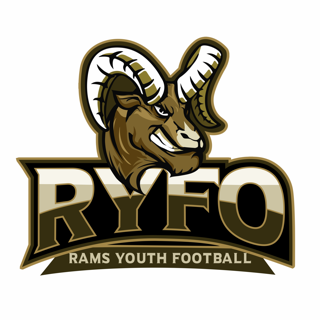 Must be returned by April 3rd, 2021Name __________________________________________________ Date of Birth ____/____/____ Age ______Address ___________________________________________________________________________________Social Security Number __________________ Phone # __________________ Email ______________________Position Applying For (please check one)       Head Coach          Assistant Coach           Team Mom (Assist w/ cheerleaders, read names at half time. Does not need to be present at every practice.)Age Group (check all that are of interest)         Redcats                     Tigers                         Rams  _ _ _ _ _ _ _ _ _ _ _ _ _ _ _ _ _ _ _ _ _ _ _ _ _ _ _ _ _ _ _ _ _ _ _ _ _ _ _ _ _ _ _ _ _ _ _ _ _ _ _ _ _ _ _ _ _ _ _ _Previous Cheer Coaching History______________________________________________________________________________________________________________________________________________________________________________________________________________________________________________________________________________Accomplishments as cheererleader  or Coach______________________________________________________________________________________________________________________________________________________________________________________________________________________________________________________________________________Please list 3 colleague or parent references1) Name _____________________________________________________Number ______________________2) Name _____________________________________________________Number ______________________3) Name _____________________________________________________Number ______________________Do you have a child in the program ? ____ If yes, child’s name and team _______________________________Do you have any prior commitments that will prevent you from being available Monday thru Friday 5pm-8pm from the 3rd week in July until the 1st week of November ?     Yes     No         Saturdays ? (game day)     Yes     NoIf yes for either please explain______________________________________________________________________________________________________________________________________________________________________________________________________________________________________________________________________________Have you ever been charged, convicted or plead guilty TO ANY CRIME and/or any type of sexual misconduct?Yes    No   If yes please explain _______________________________________________________________________________________________________________________________________________________________________________________________________________________________________________________________________________________________________________________________________________I permit the Rams Youth Football Organization to use my name and social security number to conduct a criminal background check   YES  NO  (If you decline a background check YOU WILL NOT BE CONSIDERED as a candidate to coach for RYFO)I will comply with the Rams Youth Football rules and policies and the coaches code of conduct   YES    NO
I understand that as a coach I am responsible for all those interacting in any capacity with the players. I am responsible for and will ensure that they all comply with the league rules and policies which include completing this application   YES   NO  I certify that all of the above listed information is true and correct. I understand that any falsification of any part of this application will disqualify me as a candidate for the Rams Youth Football Organization.Signature __________________________________________________________ Date _________________** All new and current coaches will be evaluated on a yearly basis to make sure they are a good fit for RYFO **